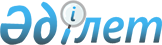 Күршім ауданы әкімдігінің 2014 жылғы 19 наурыздағы "Күршім ауданы бойынша жұмыс орындарына квота белгілеу туралы" № 3238 қаулысының күшін жою туралыШығыс Қазақстан облысы Күршім ауданы әкімдігінің 2016 жылғы 19 ақпандағы N 74 қаулысы       РҚАО-ның ескертпесі.

       Құжаттың мәтінінде түпнұсқаның пунктуациясы мен орфографиясы сақталған.

      Қазақстан Республикасының 2001 жылғы 23 қаңтардағы "Қазақстан Республикасындағы жергілікті мемлекеттік басқару және өзін-өзі басқару туралы" Заңының 37 бабының 8 тармағына, Қазақстан Республикасының 1998 жылғы 24 наурыздағы "Нормативтік құқықтық актілер туралы" Заңының 21-1 бабына сәйкес, Күршім ауданының әкімдігі ҚАУЛЫ ЕТЕДІ:

      1. Күршім ауданы әкімдігінің 2014 жылғы 19 наурыздағы "Күршім ауданы бойынша жұмыс орындарына квота белгілеу туралы" (Шығыс Қазақстан облысының Әділет департаментінде 2014 жылғы 17 сәуірде № 3238 болып тіркелген, 2014 жылы 7 мамырда аудандық "Рауан" - "Заря" газеттерінің № 34-35 санында жарияланған) қаулысының күші жойылды деп танылсын. 

      2. Осы қаулының орындалуына бақылау жасау аудан әкімінің орынбасары Р.Умутбаеваға жүктелсін.

      3. Осы қаулы қол қойылған күнінен бастап қолданысқа енгізіледі.


					© 2012. Қазақстан Республикасы Әділет министрлігінің «Қазақстан Республикасының Заңнама және құқықтық ақпарат институты» ШЖҚ РМК
				
      Күршім ауданының әкімі

С.Чукаев 
